REQUERIMENTO Nº 347/2017Requer informações acerca do Programa de Erradicação do Trabalho Infantil – PETI, neste município. Senhor Presidente,Senhores Vereadores, CONSIDERANDO que diversas entidades civis e religiosas nos tem questionado sobre a existência e desenvolvimento do Programa PETI neste município;CONSIDERANDO que em Santa Bárbara d’Oeste há muitos jovens e adoslecentes que podem participar deste Programa;CONSIDERANDO que este Programa proporciona boa oportunidade de aprendizado de conhecimentos extraescolares e atividades de capacitação;CONSIDERANDO 	que o repasse federal ao município referente a esse Projeto, vem caindo ao longo dos anos (2012-2016), conforme dados divulgados no sitio transparência do Governo Federal Ministério da Transparência, Fiscalização e Controladoria Geral da União;REQUEIRO que, nos termos do Art. 10, Inciso X, da Lei Orgânica do município de Santa Bárbara d’Oeste, combinado com o Art. 63, Inciso IX, do mesmo diploma legal, seja oficiado o Excelentíssimo Senhor Prefeito Municipal para que encaminhe a esta Casa de Leis as seguintes informações:  Atualmente o PETI (Programa de Erradicação ao Trabalho Infantil) está em funcionamento em nosso município? Se a resposta for negativa, existem outros programas ou projetos no município de Santa Bárbara d’Oeste que oferecem serviços e oportunidades semelhantes? Se a respostas for positiva, quantos beneficiários estão cadastrados e recebendo o auxílio e atendimento do PETI neste município? Qual o motivo da queda dos beneficiários de 2012 até os dias de hoje no Programa PETI? Quais valores repassados pelo Governo Federal nos últimos 5 anos para atender as famílias cadastradas no Programa?Qual o procedimento a ser seguido para ser cadastrado e inserido neste Programa?Quais os trabalhos de divulgação estão sendo realizado em nosso município para fomentar este Programa?Quais os casos mais recentes identificados por esta Secretaria, de adoslecentes e jovens que potencialmente poderão ser inclusos no Programa?Plenário “Dr. Tancredo Neves”, Em 22 de Março  2017.               Ducimar de Jesus Cardoso                       “Kadu Garçom”                         -Presidente-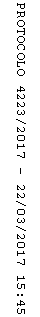 